https://www.uvzsr.sk/index.php?option=com_content&view=article&id=5016:informacia-k-novym-vyhlakam-uvz-sr-aktualizovane-opatrenia-pre-prevadzky-novela-vyhlaky-k-hromadnym-podujatiam&catid=56:tlaove-spravy&Itemid=62Informácia k novým vyhláškam ÚVZ SR (aktualizované opatrenia pre prevádzky, novela vyhlášky k hromadným podujatiam) 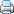 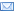 Tlačové správy Piatok, 11. február 2022 15:07 Vyhlášky sú zverejnené vo Vestníku vlády SR s účinnosťou od 15.2.2022:
 PrevádzkyHromadné podujatia

Prehľad zmien vo vyhláškach:
Prevádzky + hromadné podujatia:
 1. Do režimu OP+ boli zahrnuté aj osoby, ktoré prekonali COVID-19 v období pred nie viac ako 180 dňami a zároveň sú schopné sa preukázať negatívnym výsledkom testu na ochorenie COVID-19 (RT-PCR a LAMP max. 72 hod. od odberu; antigénový test max. 48 hod. od odberu)
Podmienky pre organizáciu hromadných podujatí zostávajú rovnaké ako doteraz.

Prevádzky:
2. Všetky prevádzky maloobchodu budú po novom fungovať v režime základ (doteraz v režime základ fungovali iba vybrané maloobchodné prevádzky ako napríklad prevádzky potravín, drogérie, lekárne, neskôr predajne odevov, obuvi, stavebniny či ďalšie. Po novom budú v “základe” už napríklad aj hračkárstva, elektro, kníhkupectvá a iné).

3. Všetky prevádzky maloobchodu budú môcť fungovať po 22.00 (doteraz tak fungovali iba vybrané prevádzky: napríklad potraviny, lekárne, predajne s krmivom a iné. Po novom budú môcť byť po 22.00 otvorené aj drogérie, predajne oblečenia a obuvi, elektro a iné).
Upresňujúca informácia k prevádzkam poskytujúcim služby:
Opatrenia pre prevádzky poskytujúce služby sa týmito vyhláškami nateraz nemenia.
Znamená to, že služby, napríklad gastrosektor, prevádzky starostlivosti o ľudské telo, hotely a podobné služby krátkodobého ubytovania, kúpaliská, akvaparky, fitness centrá a iné zostávajú v režime a s kapacitnými obmedzeniami ako doteraz - teda OP alebo OP plus.
Služby, ktoré mohli fungovať v režime OTP budú takto fungovať aj naďalej. Ide  napríklad o ubytovanie pre lyžiarske alebo snoubordové výcviky a kurzy, ubytovanie v hoteli v súvislosti s výkonom práce či za účelom návštevy zdravotníckeho zariadenia, lanové dráhy a vleky, vonkajšie športoviská a iné. Rovnako ostávajú bez zmeny aj služby, ktoré mohli fungovať v režime základ (ide napríklad o veterinárne ambulancie, práčovne a čistiarne, zberné dvory a iné).
Upozorňujeme, že pre vybrané služby naďalej platia aj obmedzené otváracie hodiny od 5.00 do 22.00 (napr. gastroprevádzky s konzumáciou na mieste, zariadenia starostlivosti o ľudské telo, fitness, wellness služby, oprava a servis vecí, vonkajšie športoviská a iné).
Doplňujúca informácia k zmenám vo vyhláškach:
Vyhlášky vychádzajú z Aktualizácie opatrení proti SARS-CoV-2 (variant Omikron), ktorú schválila vláda SR na rokovaní dňa 10.2.2022. V predkladacej správe označilo Ministerstvo zdravotníctva SR navrhované úpravy a uvoľnenia za akceptovateľné riziko. V prípade prevádzok totiž stále platia ďalšie protiepidemické opatrenia ako je povinné nosenie respirátora či kapacitné obmedzenia. Navrhované opatrenia boli zo strany ÚVZ SR akceptované a zapracované do vyhlášok. Prevádzkovateľov aj zákazníkov žiadame o dôsledné dodržiavanie platných opatrení.

Úrad verejného zdravotníctva Slovenskej republiky